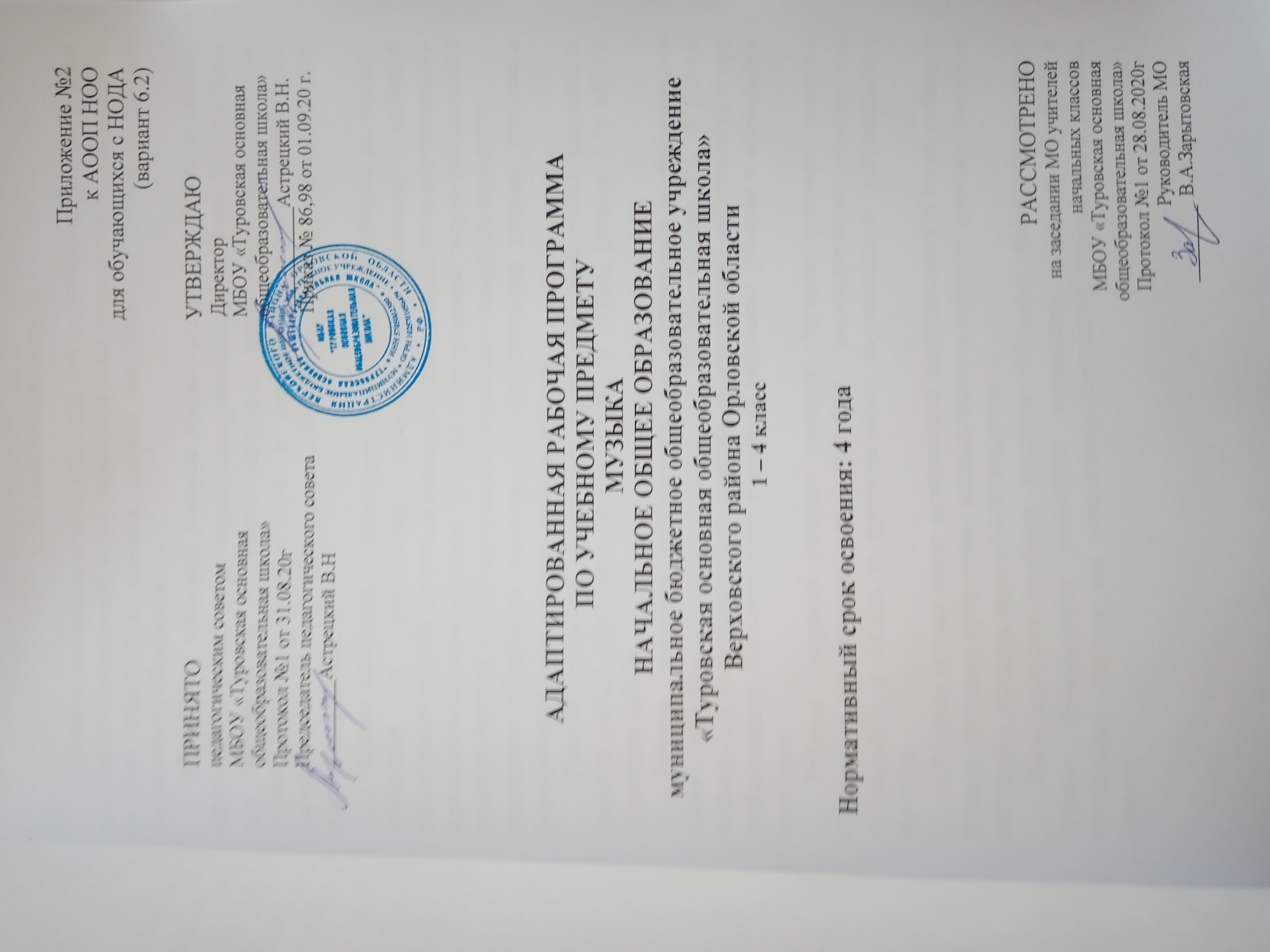 Пояснительная запискаИзучение учебного предмета «Музыка» при получении начального общего образования представляет собой начальный этап художественно-эстетического развития личности и является важным неотъемлемым звеном в системе непрерывного образования.Музыка как школьный учебный предмет входит в предметную область «Искусство» и имеет важное коррекционно-развивающее значение. Уроки музыки при правильной их постановке оказывают существенное воздействие на интеллектуальную, эмоциональную и двигательную сферы, способствуют формированию личности обучающихся с ОВЗ, воспитанию у него положительных навыков и привычек.Рабочая  программа  учебного предмета  «Музыка» разработана  на  основетребований к результатам освоения адаптированной основной общеобразовательной программы начального общего образования обучающихся с ограниченными возможностями здоровья (с нарушением опорно-двигательного аппарата. Вариант 6.2) муниципального бюджетного общеобразовательногоучреждения «Туровская основная общеобразовательная школа», программы формирования универсальных учебных действий.Рабочая программа обеспечивает достижение планируемых результатов освоения АООП НОО обучающихся с ОВЗ (с НОДА. Вариант 6.2) МБОУ «Туровская ООШ».Рабочая программа предназначена для обучающихся с нарушениями опорно-двигательного аппарата (далее – с НОДА), вариант 6.2, с учетом особенностей психофизического развития, индивидуальных возможностей и при необходимости обеспечивающая коррекцию нарушений развития и социальную адаптацию.Рабочая программа учебного предмета «Музыка» сохраняет основное содержание образования, но учитывает индивидуальные особенности обучающихся с НОДА и предусматривает коррекционную направленность обучения.Обучение музыке носит практическую направленность и тесно связано с другими учебными предметами, жизнью, является одним из средств социальной адаптации в условиях современного общества.Цель	изучения	учебного	предмета	«Музыка»:	формирование	основдуховно- нравственного воспитания школьников через приобщение к музыкальной культуре как важнейшему компоненту гармоничного развития личности.Задачи изучения учебного предмета «Музыка»:–  научить воспринимать музыку как важную часть жизни каждого человека;– формировать основы музыкальной культуры через эмоциональное, активное восприятие музыки;–	воспитывать	интерес	и	любовь	к	музыкальному	искусству,художественный	вкус,	нравственные	и	эстетические	чувства:	любовь	кближнему, к своему народу, к Родине, уважение к истории, традициям, музыкальной культуре разных народов мира;– развивать интерес к музыке, музыкальным произведениям и музыкальной деятельности, образное и ассоциативное мышление и воображение, музыкальную память и слух, певческий голос, учебно-творческие способности в различных видах музыкальной деятельности;– формировать практические умения и навыки в учебно-творческой деятельности: пении, слушании музыки, игре на элементарных музыкальных инструментах, музыкально-пластическом движении и импровизации.Сроки получения начального общего образования обучающимися с НОДА (вариант 6.2) с учетом психофизиологических возможностей и индивидуальных особенностей развития обучающихся данной категории исоставляет 4 года. Рабочая программа учебного предмета «Музыка» составлена на уровень начального общего образования для 1, 2, 3, 4 классов.Структура рабочей программы учебного предмета «Музыка» соответствует требованиям ФГОС НОО обучающихся с ОВЗ.Общая характеристика учебного предмета «Музыка»При получении начального общего образования музыка является одним из основных предметов, обеспечивающих освоение искусства как духовного наследия, нравственного эталона образа жизни всего человечества. Опыт эмоционально-образного восприятия музыки, знания и умения, приобретенные при ее изучении, начальное овладение различными видами музыкально - творческой деятельности станут фундаментом обучения на дальнейших ступенях общего образования, обеспечат введение обучающихся в мир искусства и понимание неразрывной взаимосвязи музыки и жизни, постижения культурного разнообразия мира.Музыкальное искусство имеет особую значимость для духовно-нравственного воспитания школьников, последовательного расширения и укрепления их ценностно-смысловой сферы, формирования способности оценивать и сознательно выстраивать эстетические отношения к себе, другим людям, Отечеству, миру в целом.Учебный предмет «Музыка», как и другие предметы, развивая умение учиться, призван формировать у обучающегося современную картину мира.В качестве главных методов программы избраны методы междисциплинарных взаимодействий, стилевой подход, творческий метод, системный подход, метод восхождения от частного к общему.Основные виды учебной деятельности обучающихся: слушание музыки, пение, инструментальное музицирование, музыкально-пластическое движение, драматизация музыкальных произведений.Виды	музыкальной	деятельности	разнообразны	и	направлены	нареализациюпринципов	развивающего	обучения	в	массовом	музыкальном	образовании	ивоспитании.Постижение одного и того же музыкального произведения подразумевает различные формы общения обучающегося с музыкой. В сферу исполнительской деятельности обучающихся входят:–  хоровое, ансамблевое и сольное пение;–  пластическое интонирование и музыкальноритмические движения;–  игра на музыкальных инструментах;– инсценирование (разыгрывание) песен, сюжетов сказок, музыкальных пьес программного характера;– освоение элементов музыкальной грамоты как средства фиксации музыкальной речи.Помимо этого, обучающиеся проявляют творческое начало в размышленияхмузыке, импровизациях (речевой, вокальной, ритмической, пластической); в рисунках на темы полюбившихся музыкальных произведений, эскизах костюмов и декораций к операм, балетам, музыкальным спектаклям; в составлении художественных коллажей, поэтических дневников, программ концертов; в подборе музыкальных коллекций в домашнюю фонотеку; в создании рисованных мультфильмов, озвученных знакомой музыкой, небольших литературных сочинений о музыке, музыкальных инструментах, музыкантах и др.целом эмоциональное восприятие музыки, размышление о ней и воплощение образного содержания в исполнении дают возможность овладевать приемами сравнения, анализа, обобщения, классификации различных явлений музыкального искусства, что формирует у младших школьников универсальные учебные действия.Описание места учебного предмета «Музыка»учебном планеУчебный предмет «Музыка» входит в обязательную часть учебного плана.соответствии с учебным планом МБОУ «Туровская ООШ» учебный предмет «Музыка» изучается с 1 по 4 класс по 0,5-1 часу в неделю.В 1 и 2 классах на изучение учебного предмета «Музыка» отводится по 16 часов в год; в 3 - 4 классах – по 32 часа в год.Общий объѐм учебного времени составляет 96 часов.Описание ценностных ориентиров содержания учебного предмета «Музыка»Ценностные ориентиры учебного предмета соответствуют основным требованиям ФГОС НОО обучающихся с ОВЗ и АООП НОО:патриотизм (любовь к России, к своему народу, к своей малой родине; служение Отечеству;гражданственность (правовое государство, гражданское общество, долг перед Отечеством, старшим поколением и семьей, закон и правопорядок, межэтнический мир, свобода совести и вероисповедания);человечность (принятие и уважение многообразия культур и народов мира, равенство и независимость народов и государств мира, международное сотрудничество);личность (саморазвитие и совершенствование, смысл жизни, внутренняя гармония, самоприятие и самоуважение, достоинство, любовь к жизни и человечеству, мудрость, способность к личностному и нравственному выбору);честь;достоинство;свобода, социальная солидарность (свобода личная и национальная; уважение и доверие к людям, институтам государства и гражданского общества; справедливость, равноправие, милосердие, честь, достоинство (личная и национальная);доверие (к людям, институтам государства и гражданского общества);семья (любовь и верность, здоровье, достаток, почитание родителей, забота о старших и младших, забота о продолжении рода);любовь (к близким, друзьям, школе и действия во благо их, даже вопреки собственным интересам);дружба;здоровье (физическое и душевное, психологическое, нравственное, личное, близких и общества, здоровый образ жизни);труд и творчество (уважение к труду, творчество и созидание, целеустремленность и настойчивость, трудолюбие, бережливость);наука – ценность знания, стремление к познанию и истине, научная картина мира (познание, истина, научная картина мира, экологическое сознание);искусство и литература (красота, гармония, духовный мир человека, нравственный выбор, смысл жизни, эстетическое развитие);природа (жизнь, родная земля, заповедная природа, планета Земля).Личностные, метапредметные и предметные результаты освоенияучебного предмета «Музыка»Личностные результаты:формирование основ российской гражданской идентичности, чувства гордости за свою Родину, российский народ и историю России, осознание своей этнической и национальной принадлежности; формирование ценностей многонационального российского общества; становление гуманистических и демократических ценностных ориентаций;формирование целостного, социально ориентированного взгляда на мирего органичном единстве и разнообразии природы, народов, культур и религий;формирование уважительного отношения к иному мнению, истории и культуре других народов;овладение начальными навыками адаптации в динамично изменяющемся и развивающемся мире;принятие и освоение социальной роли обучающегося, развитие мотивов учебной деятельности и формирование личностного смысла учения;развитие самостоятельности и личной ответственности за свои поступки, в том числе в информационной деятельности, на основе представлений о нравственных нормах, социальной справедливости и свободе;формирование эстетических потребностей, ценностей и чувств;развитие этических чувств, доброжелательности и эмоционально-нравственной отзывчивости, понимания и сопереживания чувствам других людей;развитие навыков сотрудничества со взрослыми и сверстниками в разных социальных ситуациях, умения не создавать конфликтов и находить выходы из спорных ситуаций;формирование установки на безопасный, здоровый образ жизни, наличие мотивации к творческому труду, работе на результат, бережному отношению к материальным и духовным ценностям.Метапредметные результаты:овладение способностью принимать и сохранять цели и задачи учебной деятельности, поиска средств ее осуществления;освоение способов решения проблем творческого и поискового характера;формирование умения планировать, контролировать и оценивать учебные действия в соответствии с поставленной задачей и условиями ее реализации; определять наиболее эффективные способы достижения результата;формирование умения понимать причины успеха/неуспеха учебной деятельности и способности конструктивно действовать даже в ситуациях неуспеха;освоение начальных форм познавательной и личностной рефлексии;использование знаково-символических средств представления информации для создания моделей изучаемых объектов и процессов, схем решения учебных и практических задач;активное использование речевых средств и средств информационных и коммуникационных технологий (далее – ИКТ) для решения коммуникативных и познавательных задач;использование различных способов поиска (в справочных источниках и открытом учебном информационном пространстве сети Интернет), сбора, обработки, анализа, организации, передачи и интерпретации информации в соответствии с коммуникативными и познавательными задачами и технологиями учебного предмета; в том числе умение вводить текст с помощью клавиатуры, фиксировать (записывать) в цифровой форме измеряемые величиныанализировать изображения, звуки, готовить свое выступление и выступать с аудио-, видео- и графическим сопровождением; соблюдать нормы информационной избирательности, этики и этикета;овладение навыками смыслового чтения текстов различных стилей и жанров в соответствии с целями и задачами; осознанно строить речевое высказывание в соответствии с задачами коммуникации и составлять тексты в устной и письменной формах;овладение логическими действиями сравнения, анализа, синтеза, обобщения, классификации по родовидовым признакам, установления аналогийпричинно-следственных связей, построения рассуждений, отнесения к известным понятиям;готовность слушать собеседника и вести диалог; готовность признавать возможность существования различных точек зрения и права каждого иметь свою; излагать свое мнение и аргументировать свою точку зрения и оценку событий;определение общей цели и путей ее достижения; умение договариваться о распределении функций и ролей в совместной деятельности; осуществлять взаимный контроль в совместной деятельности, адекватно оценивать собственное поведение и поведение окружающих;готовность конструктивно разрешать конфликты посредством учета интересов сторон и сотрудничества;овладение начальными сведениями о сущности и особенностях объектов, процессов и явлений действительности (природных, социальных, культурных, технических и др.) в соответствии с содержанием конкретного учебного предмета;овладение базовыми предметными и межпредметными понятиями, отражающими существенные связи и отношения между объектами и процессами;умение работать в материальной и информационной среде начального общего образования (в том числе с учебными моделями) в соответствии с содержанием конкретного учебного предмета; формирование начального уровня культуры пользования словарями в системе универсальных учебных действий.Предметные результаты:сформированность первоначальных представлений о роли музыки в жизни человека, ее роли в духовно-нравственном развитии человека;сформированность основ музыкальной культуры, в том числе на материале музыкальной культуры родного края, развитие художественного вкуса и интереса к музыкальному искусству и музыкальной деятельности;умение воспринимать музыку и выражать свое отношение к музыкальному произведению;использование музыкальных образов при создании театрализованных имузыкально-пластических композиций, исполнении вокально-хоровых произведений, в импровизации.Содержание учебного предмета «Музыка»1 классМир музыкальных звуковКлассификация музыкальных звуков. Свойства музыкального звука: тембр, длительность, громкость, высота.Содержание обучения по видам деятельности:Восприятие и воспроизведение звуков окружающего мира во всем многообразии. Звуки окружающего мира; звуки шумовые и музыкальные. Свойства музыкального звука: тембр, длительность, громкость, высота. Знакомство со звучанием музыкальных инструментов разной высоты и тембровой окраски (просмотр фрагментов видеозаписей исполнения на различных инструментах). Прослушивание фрагментов музыкальных произведений с имитацией звуков окружающего мира.Игра на элементарных музыкальных инструментах в ансамбле. Первые опыты игры детей на инструментах, различных по способам звукоизвлечения, тембрам.Пение попевок и простых песен. Разучивание попевок и простых народных песен и обработок народных песен, в том числе, зарубежных; песен из мультфильмов, детских кинофильмов, песен к праздникам. Формирование правильной певческой установки и певческого дыхания.Ритм – движение жизниРитм окружающего мира. Понятие длительностей в музыке. Короткие и длинные звуки. Ритмический рисунок. Акцент в музыке: сильная и слабая доли.Содержание обучения по видам деятельности:Восприятие и воспроизведение ритмов окружающего мира. Ритмические игры. «Звучащие жесты» («инструменты тела»): хлопки, шлепки, щелчки, притопы и др. Осознание коротких и длинных звуков в ритмических играх: слоговая система озвучивания длительностей и их графическое изображение; ритмоинтонирование слов, стихов; ритмические «паззлы».Игра в детском шумовом оркестре. Простые ритмические аккомпанементы к музыкальным произведениям.Игра в детском шумовом оркестре: ложки, погремушки, трещотки, треугольники, колокольчики и др. Простые ритмические аккомпанементы к инструментальным пьесам (примеры: Д.Д. Шостакович «Шарманка», «Марш»; М.И. Глинка «Полька», П.И. Чайковский пьесы из «Детского альбома» и др.). Чередование коротких и длинных звуков; формирование устойчивой способности к равномерной пульсации; формирование ощущения сильной доли; чередование сильных и слабых долей. Использование «звучащих жестов» в качествеаккомпанемента к стихотворным текстам и музыкальным пьесам. Простые ритмические аккомпанементы к пройденным песням.Мелодия – царица музыкиМелодия – главный носитель содержания в музыке. Интонация в музыке и в речи. Интонация как основа эмоционально-образной природы музыки. Выразительные свойства мелодии. Типы мелодического движения. Аккомпанемент.Содержание обучения по видам деятельности:Слушание музыкальных произведений яркого интонационно-образного содержания. Примеры: Г. Свиридов «Ласковая просьба», Р. Шуман «Первая утрата», Л. Бетховен Симфония № 5 (начало), В.А. Моцарт Симфония № 40 (начало).Исполнение песен с плавным мелодическим движением. Разучивание и исполнение песен с поступенным движением, повторяющимися интонациями. Пение по «лесенке»; пение с применением ручных знаков.Музыкально-игровая деятельность – интонация-вопрос, интонация-ответ. Интонации музыкально-речевые: музыкальные игры «вопрос-ответ», «поставь точку в конце музыкального предложения» (пример, А.Н. Пахмутова «Кто пасется на лугу?»).Освоение приемов игры мелодии на ксилофоне и металлофоне. Ознакомление с приемами игры на ксилофоне и металлофоне. Исполнение элементарных мелодий на ксилофоне и металлофоне с простым ритмическим аккомпанементом.Музыкальные краскиПервоначальные знания о средствах музыкальной выразительности. Понятие контраста в музыке. Лад. Мажор и минор. Тоника. Композиторы Кузбасса. И.В.Другов, Н.Г.Бирюков.Содержание обучения по видам деятельности:Слушание музыкальных произведений с контрастными образами, пьес различного ладового наклонения. Пьесы различного образно-эмоционального содержания. Примеры: П.И. Чайковский «Детский альбом» («Болезнь куклы»,«Новая кукла»); Р. Шуман «Альбом для юношества» («Дед Мороз», «Веселый крестьянин»). Контрастные образы внутри одного произведения. Пример: Л. Бетховен «Весело-грустно».Пластическое интонирование, двигательная импровизация под музыку разного характера. «Создаем образ»: пластическое интонирование музыкальногообраза с применением «звучащих жестов»; двигательная импровизация под музыку контрастного характера.Исполнение песен, написанных в разных ладах. Формирование ладового чувства в хоровом пении: мажорные и минорные краски в создании песенных образов. Разучивание и исполнение песен контрастного характера в разных ладах.Игры-драматизации. Театрализация небольших инструментальных пьес контрастного ладового характера. Филармония Кузбасса. Самостоятельный подбор и применение элементарных инструментов в создании музыкальногоМузыкальные жанры: песня, танец, маршФормирование первичных аналитических навыков. Определение особенностей основных жанров музыки: песня, танец, марш.Содержание обучения по видам деятельности:Слушание музыкальных произведений, имеющих ярко выраженную жанровую основу. Песня, танец, марш в музыкальном материале для прослушивания и пения (в том числе, на основе пройденного материала): восприятие и анализ особенностей жанра. Двигательная импровизация под музыку с использованием простых танцевальных и маршевых движений.Сочинение простых инструментальных аккомпанементов как сопровождения к песенной, танцевальной и маршевой музыке. Песня, танец, марш в музыкальном материале для инструментального музицирования: подбор инструментов и сочинение простых вариантов аккомпанемента к произведениям разных жанров.Исполнение хоровых и инструментальных произведений разных жанров. Двигательная импровизация. Формирование навыков публичного исполнения на основе пройденного хоровой и инструментальной музыки разных жанров. Первые опыты концертных выступлений в тематических мероприятиях.Музыкальная азбука или где живут нотыОсновы музыкальной грамоты. Нотная запись как способ фиксации музыкальной речи. Нотоносец, скрипичный ключ, нота, диез, бемоль. Знакомство с фортепианной клавиатурой: изучение регистров фортепиано. Расположение нот первой октавы на нотоносце и клавиатуре. Формирование зрительно-слуховой связи: ноты-клавиши-звуки. Динамические оттенки (форте, пиано).Содержание обучения по видам деятельности:Игровые дидактические упражнения с использованием наглядного материала. Освоение в игровой деятельности элементов музыкальной грамоты: нотоносец, скрипичный ключ, расположение нот первой октавы на нотоносце,диез, бемоль. Знакомство с фортепианной клавиатурой (возможно на основе клавиатуры синтезатора). Установление зрительно-слуховой и двигательной связи между нотами, клавишами, звуками; логика расположения клавиш: высокий, средний, низкий регистры; поступенное движение в диапазоне октавы.Слушание музыкальных произведений с использованием элементарной графической записи. Развитие слухового внимания: определение динамики и динамических оттенков. Установление зрительно-слуховых ассоциаций в процессе прослушивания музыкальных произведений с характерным мелодическим рисунком (восходящее и нисходящее движение мелодии) и отражение их в элементарной графической записи (с использованием знаков – линии, стрелки и т.д.).Пение с применением ручных знаков. Пение простейших песен по нотам. Разучивание и исполнение песен с применением ручных знаков. Пение разученных ранее песен по нотам.Игра на элементарных музыкальных инструментах в ансамбле. Первые навыки игры по нотам.Я – артистСольное и ансамблевое музицирование (вокальное и инструментальное).Творческое соревнование.Содержание обучения по видам деятельности:Исполнение пройденных хоровых и инструментальных произведений в школьных мероприятиях.Командные состязания: викторины на основе изученного музыкального материала; ритмические эстафеты; ритмическое эхо, ритмические «диалоги».Развитие навыка импровизации, импровизация на элементарных музыкальных инструментах с использованием пройденных ритмоформул; импровизация-вопрос, импровизация-ответ; соревнование солистов – импровизация простых аккомпанементов и ритмических рисунков.Музыкально-театрализованное представлениеМузыкально-театрализованное представление как результат освоения программы по учебному предмету «Музыка» в первом классе.Содержание обучения по видам деятельности:Совместное участие обучающихся, педагогов, родителей в подготовке и проведении музыкально-театрализованного представления. Разработка сценариев музыкально-театральных, музыкально-драматических, концертных композиций с использованием пройденного хорового и и нструментального материала. Подготовка и разыгрывание сказок, театрализация песен. Участие родителей вмузыкально-театрализованных представлениях (участие в разработке сценариев, подготовке музыкально-инструментальных номеров, реквизита и декораций, костюмов и т.д.). Создание музыкально-театрального коллектива: распределение ролей: «режиссеры», «артисты», «музыканты», «художники» и т.д.2 классНародное музыкальное искусство. Традиции и обрядыМузыкальный фольклор. Народные игры. Народные инструменты. Годовой круг календарных праздниковСодержание обучения по видам деятельности:Музыкально-игровая деятельность. Повторение и инсценирование народных песен, пройденных в первом классе. Разучивание и исполнение закличек, потешек, игровых и хороводных песен. Приобщение детей к игровой традиционной народной культуре: народные игры с музыкальным сопровождением. Примеры: «Каравай», «Яблонька», «Галка», «Заинька». Игры народного календаря: святочные игры, колядки, весенние игры (виды весенних хороводов – «змейка», «улитка» и др.).Игра на народных инструментах. Знакомство с ритмической партитурой. Исполнение произведений по ритмической партитуре. Свободное дирижирование ансамблем одноклассников. Исполнение песен с инструментальным сопровождением: подражание «народному оркестру» (ложки, трещотки, гусли, шаркунки). Народные инструменты разных регионов.Слушание произведений в исполнении фольклорных коллективов. Прослушивание народных песен в исполнении детских фольклорных ансамблей, хоровых коллективов (пример: детский фольклорный ансамбль «Зоренька», Государственный академический русский народный хор имени М.Е. Пятницкого и др.). Знакомство с народными танцами в исполнении фольклорных и профессиональных ансамблей (пример: Государственный ансамбль народного танца имени Игоря Моисеева; коллективы разных регионов России и др.).Широка страна моя роднаяГосударственные символы России (герб, флаг, гимн). Гимн – главная песня народов нашей страны. Гимн Российской Федерации. Гимн Кемеровской области. Мелодия. Мелодический рисунок, его выразительные свойства, фразировка.Многообразие музыкальных интонаций. Великие русские композиторы- мелодисты: М.И. Глинка, П.И. Чайковский, С.В. Рахманинов.Содержание обучения по видам деятельности:Разучивание и исполнение Гимна Российской Федерации. Исполнение гимна Кемеровской области, города, школы. Применение знаний о способах и приемах выразительного пения.Слушание музыки отечественных композиторов. Элементарный анализ особенностей мелодии. Прослушивание произведений с яркой выразительной мелодией. Примеры: М.И. Глинка «Патриотическая песня», П.И. Чайковский Первый концерт для фортепиано с оркестром (1 часть), С.В. Рахманинов «Вокализ», Второй концерт для фортепиано с оркестром (начало). Узнавание в прослушанных произведениях различных видов интонаций (призывная, жалобная, настойчивая и т.д.).Подбор по слуху с помощью учителя пройденных песен с несложным (поступенным) движением. Освоение фактуры «мелодия-аккомпанемент» в упражнениях и пьесах для оркестра элементарных инструментов.Игра на элементарных музыкальных инструментах в ансамбле. Развитие приемов игры на металлофоне и ксилофоне одной и двумя руками: восходящее и нисходящее движение; подбор по слуху с помощью учителя пройденных песен; освоение фактуры «мелодия-аккомпанемент» в упражнениях и пьесах для оркестра элементарных инструментов.Музыкальное время и его особенностиМетроритм. Длительности и паузы в простых ритмических рисунках.Ритмоформулы. Такт. Размер.Содержание обучения по видам деятельности:Игровые дидактические упражнения с использованием наглядного материала. Восьмые, четвертные и половинные длительности, паузы. Составление ритмических рисунков в объеме фраз и предложений, ритмизация стихов.Ритмические игры. Ритмические «паззлы», ритмическая эстафета, ритмическое эхо, простые ритмические каноны.Игра на элементарных музыкальных инструментах в ансамбле. Чтение простейших ритмических партитур. Соло-тутти. Исполнение пьес на инструментах малой ударной группы: маракас, пандейра, коробочка (вуд-блок), блоктроммель, барабан, треугольник, реко-реко и др.Разучивание и исполнение хоровых и инструментальных произведений с разнообразным ритмическим рисунком. Исполнение пройденных песенных и инструментальных мелодий по нотам.Музыкальная грамотаОсновы музыкальной грамоты. Расположение нот в первой-второй октавах.Интервалы в пределах октавы, выразительные возможности интервалов.Содержание обучения по видам деятельности:Чтение нотной записи. Чтение нот первой-второй октав в записи пройденных песен. Пение простых выученных попевок и песен в размере 2/4 по нотам с тактированием.Игровые дидактические упражнения с использованием наглядного материала. Игры и тесты на знание элементов музыкальной грамоты: расположение нот первой-второй октав на нотном стане, обозначения длительностей (восьмые, четверти, половинные), пауз (четверти и восьмые), размера (2/4, 3/4, 4/4), динамики (форте, пиано, крещендо, диминуэндо). Простые интервалы: виды, особенности звучания и выразительные возможности.Пение мелодических интервалов с использованием ручных знаков.Прослушивание и узнавание в пройденном вокальном и инструментальном музыкальном материале интервалов (терция, кварта, квинта, октава). Слушание двухголосных хоровых произведенийИгра на элементарных музыкальных инструментах в ансамбле. Простое остинатное сопровождение к пройденным песням, инструментальным пьесам с использованием интервалов (терция, кварта, квинта, октава). Ознакомление с приемами игры на синтезаторе.«Музыкальный конструктор»Мир музыкальных форм. Повторность и вариативность в музыке. Простые песенные формы (двухчастная и трехчастная формы). Вариации. Куплетная форма в вокальной музыке. Прогулки в прошлое. Классические музыкальные формы (Й. Гайдн, В.А Моцарт, Л. Бетховен, Р. Шуман, П.И. Чайковский, С.С. Прокофьев и др.).Содержание обучения по видам деятельности:Слушание музыкальных произведений. Восприятие точной и вариативной повторности в музыке. Прослушивание музыкальных произведений в простой двухчастной форме (примеры: Л. Бетховен Багатели, Ф. Шуберт Экосезы); в простой трехчастной форме (примеры: П.И. Чайковский пьесы из«Детского альбома», Р. Шуман «Детские сцены», «Альбом для юношества», С.С. Прокофьев «Детская музыка»); в форме вариаций (примеры: инструментальные и оркестровые вариации Й. Гайдна, В.А. Моцарта, Л. Бетховена, М.И. Глинки); куплетная форма (песни и хоровые произведения).Игра	на	элементарных	музыкальных	инструментах	в	ансамбле.Исполнение пьес в простой двухчастной, простой трехчастной и куплетнойформах в инструментальном музицировании. Различные типы аккомпанемента как один из элементов создания контрастных образов.Сочинение простейших мелодий. Сочинение мелодий по пройденным мелодическим моделям. Игра на ксилофоне и металлофоне сочиненных вариантов. «Музыкальная эстафета»: игра на элементарных инструментах сочиненного мелодико-ритмического рисунка с точным и неточным повтором по эстафете.Исполнение песен в простой двухчастной и простой трехчастной формах. Примеры: В.А. Моцарт «Колыбельная»; Л. Бетховен «Сурок»; Й. Гайдн «Мы дружим с музыкой» и др.Жанровое разнообразие в музыкеПесенность, танцевальность, маршевость в различных жанрах вокальной и инструментальной музыки. Песенность как отличительная черта русской музыки. Средства музыкальной выразительности. Формирование первичных знаний о музыкально-театральных жанрах: путешествие в мир театра (театральное здание, театральный зал, сцена, за кулисами театра). Балет, опера. Музыка в храме. Музыка в храмах г. Анжеро-Судженске.Содержание обучения по видам деятельности:Слушание классических музыкальных произведений с определением их жанровой основы. Элементарный анализ средств музыкальной выразительности, формирующих признаки жанра (характерный размер, ритмический рисунок, мелодико-интонационная основа). Примеры: пьесы из детских альбомов А.Т. Гречанинова, Г.В. Свиридова, А.И. Хачатуряна, «Детской музыки» С.С. Прокофьева, фортепианные прелюдии Д.Д. Шостаковича и др.).Пластическое интонирование: передача в движении характерных жанровых признаков различных классических музыкальных произведений; пластическое и графическое моделирование метроритма («рисуем музыку»).Создание презентации «Путешествие в мир театра» (общая панорама, балет, опера). Сравнение на основе презентации жанров балета и оперы. Разработка и создание элементарных макетов театральных декораций и афиш по сюжетам известных сказок, мультфильмов и др.Исполнение песен кантиленного, маршевого и танцевального характера. Примеры: А. Спадавеккиа «Добрый жук», В. Шаинский «Вместе весело шагать», А. Островский «Пусть всегда будет солнце», песен современных композиторов.Игра на элементарных музыкальных инструментах в ансамбле. Исполнение пьес различных жанров. Сочинение простых пьес с различной жанровой основой по пройденным мелодическим и ритмическим моделям для шумового оркестра, ансамбля элементарных инструментов.Я – артистСольное и ансамблевое музицирование (вокальное и инструментальное). Творческое соревнование. Детский музыкальный театр. Детский кукольный театр г. Кемерово. Разучивание песен к праздникам (Новый год, День Защитника Отечества, Международный день 8 марта, годовой круг календарных праздников и другие), подготовка концертных программ.Содержание обучения по видам деятельности:Исполнение пройденных хоровых и инструментальных произведений в школьных мероприятиях, посвященных праздникам, торжественным событиям.Подготовка концертных программ, включающих произведения для хорового и инструментального (либо совместного) музицирования.Участие в школьных, региональных и всероссийских музыкально- исполнительских фестивалях, конкурсах и т.д.Командные состязания: викторины на основе изученного музыкального материала; ритмические эстафеты; ритмическое эхо, ритмические «диалоги» с применением усложненных ритмоформул.Игра на элементарных музыкальных инструментах в ансамбле. Совершенствование навыка импровизации. Импровизация на элементарных музыкальных инструментах, инструментах народного оркестра, синтезаторе с использованием пройденных мелодических и ритмических формул. Соревнование солистов – импровизация простых аккомпанементов и мелодико-ритмических рисунков.Музыкально-театрализованное представлениеМузыкально-театрализованное представление как результат освоения программы во втором классе.Содержание обучения по видам деятельности:Совместное участие обучающихся, педагогов, родителей в подготовке и проведении музыкально-театрализованного представления. Разработка сценариев музыкально-театральных, музыкально-драматических, концертных композиций с использованием пройденного хорового и инструментального материала. Театрализованные формы проведения открытых уроков, концертов. Подготовка и разыгрывание сказок, фольклорных композиций, театрализация хоровых произведений с включением элементов импровизации. Участие родителей в музыкально-театрализованных представлениях (участие в разработке сценариев, подготовке музыкально-инструментальных номеров, реквизита и декораций, костюмов и т.д.). Создание музыкально-театрального коллектива: распределение ролей: «режиссеры», «артисты», «музыканты», «художники» и т.д.3 класс15.Музыкальный проект «Сочиняем сказку».Применение приобретенных знаний, умений и навыков в творческо- исполнительской деятельности. Создание творческого проекта силами обучающихся, педагогов, родителей. Формирование умений и навыков ансамблевого и хорового пения. Практическое освоение и применение элементов музыкальной грамоты. Развитие музыкально-слуховых представлений в процессе работы над творческим проектом.Содержание обучения по видам деятельности:Разработка плана организации музыкального проекта «Сочиняем сказку» с участием обучающихся, педагогов, родителей. Обсуждение его содержания: сюжет, распределение функций участников, действующие лица, подбор музыкального материала. Разучивание и показ.Создание информационного сопровождения проекта (афиша, презентация, пригласительные билеты и т. д.).Разучивание и исполнение песенного ансамблевого и хорового материала как части проекта. Формирование умений и навыков ансамблевого и хорового пения в процессе работы над целостным музыкально-театральным проектом.Практическое освоение и применение элементов музыкальной грамоты. Разучивание оркестровых партий по ритмическим партитурам. Пение хоровых партий по нотам. Развитие музыкально-слуховых представлений в процессе работы над творческим проектом.Работа над метроритмом. Ритмическое остинато и ритмические каноны в сопровождении музыкального проекта. Усложнение метроритмических структур с использованием пройденных длительностей и пауз в размерах 2/4, 3/4, 4/4; сочинение ритмоформул для ритмического остинато.Игра на элементарных музыкальных инструментах в ансамбле. Совершенствование игры в детском инструментальном ансамбле (оркестре): исполнение оркестровых партитур для различных составов (группы ударных инструментов различных тембров, включение в оркестр партии синтезатора).Соревнование классов на лучший музыкальный проект «Сочиняем сказку».10. Широка страна моя роднаяТворчество народов России. Старинные обрядовые праздники народов, проживающих в Кузбассе, их роль в жизни человека. Формирование знаний о музыкальном и поэтическом фольклоре, национальных инструментах,национальной одежде. Развитие навыков ансамблевого, хорового пения. Элементы двухголосия.Содержание обучения по видам деятельности:Слушание музыкальных и поэтических произведений фольклора; русских народных песен разных жанров, песен народов, проживающих в национальных республиках России; звучание национальных инструментов. Прослушивание песен народов России в исполнении фольклорных и этнографических ансамблей.Исполнение песен народов России различных жанров колыбельные, хороводные, плясовые и др.) в сопровождении народных инструментов. Пение a capella, канонов, включение элементов двухголосия. Разучивание песен по нотам.Игра на музыкальных инструментах в ансамбле. Исполнение на народных инструментах (свирели, жалейки, гусли, балалайки, свистульки, ложки, трещотки, народные инструменты региона и др.) ритмических партитур и аккомпанементов к музыкальным произведениям, а также простейших наигрышей.Игры-драматизации. Разыгрывание народных песен по ролям. Театрализация небольших инструментальных пьес разных народов России. Самостоятельный подбор и применение элементарных инструментов в создании музыкального образа.Хоровая планетаХоровая музыка, хоровые коллективы и их виды (смешанные, женские, мужские, детские). Накопление хорового репертуара, совершенствование музыкально-исполнительской культуры.Содержание обучения по видам деятельности:Слушание произведений в исполнении хоровых коллективов: Академического ансамбля песни и пляски Российской Армии имени А. Александрова, Государственного академического русского народного хора п/у А.В. Свешникова, Государственного академического русского народного хора им. М.Е. Пятницкого; Большого детского хора имени В. С. Попова и др. Определение вида хора по составу голосов: детский, женский, мужской, смешанный. Определение типа хора по характеру исполнения: академический, народный.Совершенствование хорового исполнения: развитие основных хоровых навыков, эмоционально-выразительное исполнение хоровых произведений. Накопление хорового репертуара. Исполнение хоровых произведений классической и современной музыки с элементами двухголосия.16.Мир оркестраСимфонический оркестр. Формирование знаний об основных группах симфонического оркестра: виды инструментов, тембры. Жанр концерта: концертыдля солирующего инструмента (скрипки, фортепиано, гитары и др.) и оркестра. Опера: особенности содержания. Театр оперетты им. Б. Штоколова в Кузбассе.Содержание обучения по видам деятельности:Слушание фрагментов произведений мировой музыкальной классики с яркой оркестровкой в исполнении выдающихся музыкантов-исполнителей, исполнительских коллективов. Узнавание основных оркестровых групп и тембров инструментов симфонического оркестра. Примеры М.П. Мусоргский «Картинки с выставки» (в оркестровке М. Равеля); Б. Бриттен «Путеводитель по оркестру для молодежи» и другие. Прослушивание фрагментов концертов для солирующего инструмента (фортепиано, скрипка, виолончель, гитара и др.) и оркестра.Музыкальная викторина «Угадай инструмент». Викторина-соревнование на определение тембра различных инструментов и оркестровых групп.Игра на музыкальных инструментах в ансамбле. Исполнение инструментальных миниатюр «соло-тутти» оркестром элементарных инструментов.Исполнение песен в сопровождении оркестра элементарного музицирования. Начальные навыки пения под фонограмму.12.Музыкальная грамотаОсновы музыкальной грамоты. Чтение нот. Пение по нотам с тактированием. Исполнение канонов. Интервалы и трезвучия.Содержание обучения по видам деятельности:Чтение нот хоровых и оркестровых партий.Освоение новых элементов музыкальной грамоты: интервалы в пределах октавы, мажорные и минорные трезвучия. Пение мелодических интервалов и трезвучий с использованием ручных знаков.Подбор по слуху с помощью учителя пройденных песен на металлофоне, ксилофоне, синтезаторе.Музыкально-игровая деятельность: двигательные, ритмические и мелодические каноны-эстафеты в коллективном музицировании.Сочинение ритмических рисунков в форме рондо (с повторяющимся рефреном), в простой двухчастной и трехчастной формах. Сочинение простых аккомпанементов с использованием интервалов и трезвучий.Игра на элементарных музыкальных инструментах в ансамбле. Импровизация с использованием пройденных интервалов и трезвучий. Применение интервалов и трезвучий в инструментальном сопровождении к пройденным песням, в партии синтезатора.Разучивание хоровых и оркестровых партий по нотам; исполнение по нотам оркестровых партитур различных составов.Слушание многоголосных (два-три голоса) хоровых произведений хорального склада, узнавание пройденных интервалов и трезвучий.17.Формы и жанры в музыкеПростые двухчастная и трехчастная формы, вариации на новом музыкальном материале. Форма рондо. Джаз – музыка ХХI века. Развитие джазовой музыки в Кузбассе.Содержание обучения по видам деятельности:Слушание музыкальных произведений, написанных в разных формах и жанрах. Определение соединений формы рондо и различных жанров. Примеры: Д.Б. Кабалевский «Рондо-марш», «Рондо-танец», «Рондо-песня»; Л. Бетховен«Ярость по поводу потерянного гроша». Прослушивание оркестровых произведений,   написанных   в   форме   вариаций.   Примеры:   М.   И.   Глинка«Арагонская хота»; М. Равель «Болеро». Активное слушание с элементами пластического интонирования пьес-сценок, пьес-портретов в простой двухчастной и простой трехчастной формах и др.Музыкально-игровая деятельность. Форма рондо и вариации в музыкально-ритмических играх с инструментами (чередование ритмического тутти и ритмического соло на различных элементарных инструментах (бубен, тамбурин и др.).Исполнение хоровых произведений в форме рондо. Инструментальный аккомпанемент с применением ритмического остинато, интервалов и трезвучий.Игра на элементарных музыкальных инструментах в ансамбле.Сочинение и исполнение на элементарных инструментах пьес в различных формах и жанрах с применением пройденных мелодико-ритмических формул, интервалов, трезвучий, ладов.Я – артистСольное и ансамблевое музицирование (вокальное и инструментальное).Творческое соревнование.Разучивание песен к праздникам (Новый год, День Защитника Отечества, Международный день 8 марта, годовой круг календарных праздников, праздники церковного календаря и другие), подготовка концертных программ.Содержание обучения по видам деятельности:Исполнение пройденных хоровых и инструментальных произведений в школьных мероприятиях, посвященных праздникам, торжественным событиям.Подготовка концертных программ, включающих произведения для хорового и инструментального (либо совместного) музицирования, в том числе музыку народов России.Участие в школьных, региональных и всероссийских музыкально- исполнительских фестивалях, конкурсах и т.д.Командные состязания: викторины на основе изученного музыкального материала; ритмические эстафеты; ритмическое эхо, ритмические «диалоги» с применением усложненных ритмоформул.Игра на элементарных музыкальных инструментах в ансамбле. Совершенствование навыка импровизации. Импровизация на элементарных музыкальных инструментах, инструментах народного оркестра, синтезаторе с использованием пройденных мелодических и ритмических формул. Соревнование солиста и оркестра – исполнение «концертных» форм.Музыкально-театрализованное представлениеМузыкально-театрализованное представление как результат освоения программы в третьем классе.Содержание обучения по видам деятельности:Совместное участие обучающихся, педагогов, родителей в подготовке и проведении музыкально-театрализованного представления. Разработка сценариев музыкально-театральных, музыкально-драматических, концертных композиций с использованием пройденного хорового и инструментального материала. Рекомендуемые темы: «Моя Родина», «Широка страна моя родная», «Сказка в музыке», «Наша школьная планета», «Мир природы» и другие. Театрализованные формы проведения открытых уроков, концертов. Подготовка и разыгрывание сказок, фольклорных композиций, театрализация хоровых произведений с включением элементов импровизации. Участие родителей в музыкально- театрализованных представлениях (участие в разработке сценариев, подготовке музыкально-инструментальных номеров, реквизита и декораций, костюмов и т.д.). Создание музыкально-театрального коллектива: распределение ролей:«режиссеры», «артисты», «музыканты», «художники» и т.д.4 класс18. Песни народов мираПесня как отражение истории культуры и быта различных народов мира. Образное и жанровое содержание, структурные, мелодические и ритмические особенности песен народов мира. Как сложили песню. Старинные обрядовые праздники народов, проживающих в Кузбассе, их роль в жизни человека.Содержание обучения по видам деятельности:Слушание песен народов мира с элементами анализа жанрового разнообразия, ритмических особенностей песен разных регионов, приемов развития (повтор, вариантность, контраст).Исполнение песен народов мира с более сложными ритмическими рисунками (синкопа, пунктирный ритм) и различными типами движения (поступенное, по звукам аккорда, скачками).Игра на элементарных музыкальных инструментах в ансамбле. Исполнение оркестровых партитур с относительно самостоятельными по ритмическому рисунку партиями (например, ритмическое остинато / партия, дублирующая ритм мелодии; пульсация равными длительностями / две партии – ритмическое эхо и др.). Исполнение простых ансамблевых дуэтов, трио; соревнование малых исполнительских групп.12. Музыкальная грамотаОсновы музыкальной грамоты. Ключевые знаки и тональности (до двух знаков). Чтение нот. Пение по нотам с тактированием. Исполнение канонов. Интервалы и трезвучия. Средства музыкальной выразительности.Содержание обучения по видам деятельности:Чтение нот хоровых и оркестровых партий в тональностях (до двух знаков). Разучивание хоровых и оркестровых партий по нотам с тактированием, с применением ручных знаков. Исполнение простейших мелодических канонов по нотам.Подбор по слуху с помощью учителя пройденных песен.Игра на элементарных музыкальных инструментах в ансамбле. Сочинение ритмических рисунков в форме рондо, в простой двухчастной и простой трехчастной формах, исполнение их на музыкальных инструментах. Ритмические каноны на основе освоенных ритмоформул. Применение простых интервалов и мажорного и минорного трезвучий в аккомпанементе к пройденным хоровым произведениям (в партиях металлофона, ксилофона, синтезатора).Инструментальная и вокальная импровизация с использованием простых интервалов, мажорного и минорного трезвучий.Оркестровая музыкаВиды оркестров: симфонический, камерный, духовой, народный, джазовый, эстрадный. Формирование знаний об основных группах, особенностях устройства и тембров инструментов. Оркестровая партитура. Электромузыкальные инструменты. Синтезатор как инструмент-оркестр. Осознание тембровых возможностей синтезатора в практической исполнительской деятельности.Содержание обучения по видам деятельности:Слушание произведений для симфонического, камерного, духового, народного оркестров. Примеры: оркестровые произведения А. Вивальди, В. Блажевича, В. Агапкина, В. Андреева; песни военных лет в исполнении духовыхоркестров, лирические песни в исполнении народных оркестров; произведения для баяна, домры, балалайки-соло, народных инструментов региона и др.Игра на элементарных музыкальных инструментах в ансамбле. Игра оркестровых партитур с самостоятельными по ритмическому рисунку партиями. Игра в ансамблях различного состава; разучивание простых ансамблевых дуэтов, трио, соревнование малых исполнительских групп. Подбор тембров на синтезаторе, игра в подражание различным инструментам.Музыкально-сценические жанрыБалет, опера, мюзикл. Ознакомление с жанровыми и структурными особенностями и разнообразием музыкально-театральных произведений. Музыкальные произведения композиторов – классиков в исполнении современных коллективов области. Музыкальная культура Кузбасса.Содержание обучения по видам деятельности:Слушание и просмотр фрагментов из классических опер, балетов и мюзиклов. Сравнение особенностей жанра и структуры музыкально-сценических произведений, функций балета и хора в опере. Синтез искусств в музыкально- сценических жанрах: роль декораций в музыкальном спектакле; мастерство художника-декоратора и т.д. Примеры: П.И. Чайковский «Щелкунчик», К. Хачатурян «Чиполлино», Н.А. Римский-Корсаков «Снегурочка».Драматизация отдельных фрагментов музыкально-сценических произведений. Драматизация песен. Примеры: р. н. п. «Здравствуй, гостья зима», Р. Роджерс «Уроки музыки» из мюзикла «Звуки музыки», английская народная песня «Пусть делают все так, как я» (обр. А. Долуханяна).Музыка киноФормирование знаний об особенностях киномузыки и музыки к мультфильмам. Информация о композиторах, сочиняющих музыку к детским фильмам и мультфильмам.Содержание обучения по видам деятельности:Просмотр фрагментов детских кинофильмов и мультфильмов. Анализ функций и эмоционально-образного содержания музыкального сопровождения:характеристика действующих лиц (лейтмотивы), времени и среды действия;создание эмоционального фона;выражение общего смыслового контекста фильма.Примеры:	фильмы-сказки	«Морозко»	(режиссер	А.	Роу,	композитор Н. Будашкина), «После дождичка в четверг» (режиссер М. Юзовский, композиторГ. Гладков), «Приключения Буратино» (режиссер Л. Нечаев, композитор А. Рыбников). Мультфильмы: У. Дисней «Наивные симфонии»; музыкальные характеристики героев в мультфильмах российских режиссеров-аниматоров В. Котеночкина, А. Татарского, А. Хржановского, Ю. Норштейна, Г. Бардина, А. Петрова и др. Музыка к мультфильмам: «Винни Пух» (М. Вайнберг), «Ну, погоди» (А. Державин, А. Зацепин), «Приключения Кота Леопольда» (Б. Савельев, Н. Кудрина), «Крокодил Гена и Чебурашка» (В. Шаинский).Исполнение песен из кинофильмов и мультфильмов. Работа над выразительным исполнением вокальных (ансамблевых и хоровых) произведений с аккомпанированием.Создание музыкальных композиций на основе сюжетов различных кинофильмов и мультфильмов.Учимся, играяМузыкальные викторины, игры, тестирование, импровизации, подбор по слуху, соревнования по группам, конкурсы, направленные на выявление результатов освоения программы.Содержание обучения по видам деятельности:Музыкально-игровая деятельность. Ритмические игры, игры- соревнования на правильное определение на слух и в нотах элементов музыкальной речи. Импровизация-соревнование на основе заданных моделей, подбор по слуху простых музыкальных построений. Исполнение изученных песен в форме командного соревнования.Я – артистСольное и ансамблевое музицирование (вокальное и инструментальное).Творческое соревнование.Разучивание песен к праздникам (Новый год, День Защитника Отечества, Международный день 8 марта, годовой круг календарных праздников, праздники церковного календаря и другие), подготовка концертных программ. Фольклорный праздник. Фольклорные праздники на Томской писанице.Содержание обучения по видам деятельности:Исполнение пройденных хоровых и инструментальных произведений в школьных мероприятиях, посвященных праздникам, торжественным событиям. Исполнение песен в сопровождении двигательно-пластической, инструментально- ритмической импровизации.Подготовка концертных программ, включающих произведения для хорового и инструментального (либо совместного) музицирования и отражающих полноту тематики освоенного учебного предмета.Участие в школьных, региональных и всероссийских музыкально- исполнительских фестивалях, конкурсах и т.д.Командные состязания: викторины на основе изученного музыкального материала; ритмические эстафеты; ритмическое эхо, ритмические «диалоги» с применением всего разнообразия пройденных ритмоформул.Игра на элементарных музыкальных инструментах в ансамбле, оркестре. Импровизация на элементарных музыкальных инструментах, инструментах народного оркестра, синтезаторе с использованием всех пройденных мелодических и ритмических формул. Соревнование: «солист – солист», «солист –оркестр».Соревнование классов: лучшее исполнение произведений хорового, инструментального, музыкально-театрального репертуара, пройденных за весь период обучения.Музыкально-театрализованное представлениеМузыкально-театрализованное представление как итоговый результат освоения программы.Содержание обучения по видам деятельности:Совместное участие обучающихся, педагогов, родителей в подготовке и проведении музыкально-театрализованного представления. Разработка сценариев музыкально-театральных, музыкально-драматических, концертных композиций с использованием пройденного хорового и инструментального материала. Подготовка и разыгрывание музыкально-театральных постановок, музыкально- драматических композиций по мотивам известных мультфильмов, фильмов- сказок, опер и балетов на сказочные сюжеты. Участие родителей в музыкально- театрализованных представлениях (участие в разработке сценариев, подготовке музыкально-инструментальных номеров, реквизита и декораций, костюмов и т.д.). Создание музыкально-театрального коллектива: распределение ролей:«режиссеры», «артисты», «музыканты», «художники» и т.д.Тематическое планирование с определением основных видов учебной деятельности обучающихсяПримечание: при реализации индивидуальных учебных планов (обучение на дому) фактическое количество часов по данному предмету уменьшено, поэтому рабочая программа будет пройдена за счет уплотнения материала.Описание материально-технического обеспечения образовательного процессаУчебникиКритская Е.Д., Сергеева Г.П., Шмагина Т.С. Музыка. 1 класс: учебник для общеобразовательных учреждений. М.: Просвещение, 2017.	Критская Е.Д., Сергеева Г.П., Шмагина Т.С. Музыка. 2 класс: учебник для общеобразовательных учреждений. М.: Просвещение, 2017.Критская Е.Д., Сергеева Г.П., Шмагина Т.С. Музыка. 3 класс: учебник для общеобразовательных учреждений. М.: Просвещение, 2017.Критская Е.Д., Сергеева Г.П., Шмагина Т.С. Музыка. 4 класс: учебник для общеобразовательных учреждений. М.: Просвещение, 2017.Пособия	для	учителя./	Сост.	Е.Д.	Критская,	Т.С.	Шмагина.	М.: Просвещение, 2017.Печатные пособияПортреты русских и зарубежных композиторов.Дидактический раздаточный материал: карточки по музыкальной грамоте.Экранно-звуковые пособияАудиозаписи по музыке.Видеозаписи (оперы, балеты, творчество отдельных композиторов, ведущих исполнителей и исполнительских коллективов.) Технические средства обученияКомпьютер.Колонки.№ п/пНазвание темыКласс,количество часовКласс,количество часовКласс,количество часовКласс,количество часовКласс,количество часовОсновные видыучебной деятельности обучающихся№ п/пНазвание темы1112341.Мир62Наблюдать за музыкой в жизни человека и звучанием природы. Исследовать звучание настроений, чувств и характера человека. Размышлять об истоках возникновения музыкального искусства.Воплощать в звучании голоса, инструмента собственные мысли и чувства.Проявлять личностное отношение при восприятии музыкальных произведений, эмоциональную отзывчивость.Исполнять песни, музицировать на элементарных	и	электронных музыкальных инструментах.Осуществлять первые опыты сочинения— выражения в звуках собственных эмоциональных состояний.Подбирать по слуху запомнившиеся мелодии.Импровизировать в пении, игре, пластике. Сравнивать музыкальные произведения разных жанров и стилей.Размышлять о модификации жанров в современной музыке.Различать песенность, танцевальность и маршевость в музыке.Соотносить	основные		образно эмоциональные		сферы		музыки, специфические			особенностипроизведений разных жанров.музыкальныхНаблюдать за музыкой в жизни человека и звучанием природы. Исследовать звучание настроений, чувств и характера человека. Размышлять об истоках возникновения музыкального искусства.Воплощать в звучании голоса, инструмента собственные мысли и чувства.Проявлять личностное отношение при восприятии музыкальных произведений, эмоциональную отзывчивость.Исполнять песни, музицировать на элементарных	и	электронных музыкальных инструментах.Осуществлять первые опыты сочинения— выражения в звуках собственных эмоциональных состояний.Подбирать по слуху запомнившиеся мелодии.Импровизировать в пении, игре, пластике. Сравнивать музыкальные произведения разных жанров и стилей.Размышлять о модификации жанров в современной музыке.Различать песенность, танцевальность и маршевость в музыке.Соотносить	основные		образно эмоциональные		сферы		музыки, специфические			особенностипроизведений разных жанров.звуковНаблюдать за музыкой в жизни человека и звучанием природы. Исследовать звучание настроений, чувств и характера человека. Размышлять об истоках возникновения музыкального искусства.Воплощать в звучании голоса, инструмента собственные мысли и чувства.Проявлять личностное отношение при восприятии музыкальных произведений, эмоциональную отзывчивость.Исполнять песни, музицировать на элементарных	и	электронных музыкальных инструментах.Осуществлять первые опыты сочинения— выражения в звуках собственных эмоциональных состояний.Подбирать по слуху запомнившиеся мелодии.Импровизировать в пении, игре, пластике. Сравнивать музыкальные произведения разных жанров и стилей.Размышлять о модификации жанров в современной музыке.Различать песенность, танцевальность и маршевость в музыке.Соотносить	основные		образно эмоциональные		сферы		музыки, специфические			особенностипроизведений разных жанров.2.Ритм – движение52Наблюдать за музыкой в жизни человека и звучанием природы. Исследовать звучание настроений, чувств и характера человека. Размышлять об истоках возникновения музыкального искусства.Воплощать в звучании голоса, инструмента собственные мысли и чувства.Проявлять личностное отношение при восприятии музыкальных произведений, эмоциональную отзывчивость.Исполнять песни, музицировать на элементарных	и	электронных музыкальных инструментах.Осуществлять первые опыты сочинения— выражения в звуках собственных эмоциональных состояний.Подбирать по слуху запомнившиеся мелодии.Импровизировать в пении, игре, пластике. Сравнивать музыкальные произведения разных жанров и стилей.Размышлять о модификации жанров в современной музыке.Различать песенность, танцевальность и маршевость в музыке.Соотносить	основные		образно эмоциональные		сферы		музыки, специфические			особенностипроизведений разных жанров.жизниНаблюдать за музыкой в жизни человека и звучанием природы. Исследовать звучание настроений, чувств и характера человека. Размышлять об истоках возникновения музыкального искусства.Воплощать в звучании голоса, инструмента собственные мысли и чувства.Проявлять личностное отношение при восприятии музыкальных произведений, эмоциональную отзывчивость.Исполнять песни, музицировать на элементарных	и	электронных музыкальных инструментах.Осуществлять первые опыты сочинения— выражения в звуках собственных эмоциональных состояний.Подбирать по слуху запомнившиеся мелодии.Импровизировать в пении, игре, пластике. Сравнивать музыкальные произведения разных жанров и стилей.Размышлять о модификации жанров в современной музыке.Различать песенность, танцевальность и маршевость в музыке.Соотносить	основные		образно эмоциональные		сферы		музыки, специфические			особенностипроизведений разных жанров.3.Мелодия	–95Наблюдать за музыкой в жизни человека и звучанием природы. Исследовать звучание настроений, чувств и характера человека. Размышлять об истоках возникновения музыкального искусства.Воплощать в звучании голоса, инструмента собственные мысли и чувства.Проявлять личностное отношение при восприятии музыкальных произведений, эмоциональную отзывчивость.Исполнять песни, музицировать на элементарных	и	электронных музыкальных инструментах.Осуществлять первые опыты сочинения— выражения в звуках собственных эмоциональных состояний.Подбирать по слуху запомнившиеся мелодии.Импровизировать в пении, игре, пластике. Сравнивать музыкальные произведения разных жанров и стилей.Размышлять о модификации жанров в современной музыке.Различать песенность, танцевальность и маршевость в музыке.Соотносить	основные		образно эмоциональные		сферы		музыки, специфические			особенностипроизведений разных жанров.царица музыкиНаблюдать за музыкой в жизни человека и звучанием природы. Исследовать звучание настроений, чувств и характера человека. Размышлять об истоках возникновения музыкального искусства.Воплощать в звучании голоса, инструмента собственные мысли и чувства.Проявлять личностное отношение при восприятии музыкальных произведений, эмоциональную отзывчивость.Исполнять песни, музицировать на элементарных	и	электронных музыкальных инструментах.Осуществлять первые опыты сочинения— выражения в звуках собственных эмоциональных состояний.Подбирать по слуху запомнившиеся мелодии.Импровизировать в пении, игре, пластике. Сравнивать музыкальные произведения разных жанров и стилей.Размышлять о модификации жанров в современной музыке.Различать песенность, танцевальность и маршевость в музыке.Соотносить	основные		образно эмоциональные		сферы		музыки, специфические			особенностипроизведений разных жанров.4.Музыкальные41Наблюдать за музыкой в жизни человека и звучанием природы. Исследовать звучание настроений, чувств и характера человека. Размышлять об истоках возникновения музыкального искусства.Воплощать в звучании голоса, инструмента собственные мысли и чувства.Проявлять личностное отношение при восприятии музыкальных произведений, эмоциональную отзывчивость.Исполнять песни, музицировать на элементарных	и	электронных музыкальных инструментах.Осуществлять первые опыты сочинения— выражения в звуках собственных эмоциональных состояний.Подбирать по слуху запомнившиеся мелодии.Импровизировать в пении, игре, пластике. Сравнивать музыкальные произведения разных жанров и стилей.Размышлять о модификации жанров в современной музыке.Различать песенность, танцевальность и маршевость в музыке.Соотносить	основные		образно эмоциональные		сферы		музыки, специфические			особенностипроизведений разных жанров.краскиНаблюдать за музыкой в жизни человека и звучанием природы. Исследовать звучание настроений, чувств и характера человека. Размышлять об истоках возникновения музыкального искусства.Воплощать в звучании голоса, инструмента собственные мысли и чувства.Проявлять личностное отношение при восприятии музыкальных произведений, эмоциональную отзывчивость.Исполнять песни, музицировать на элементарных	и	электронных музыкальных инструментах.Осуществлять первые опыты сочинения— выражения в звуках собственных эмоциональных состояний.Подбирать по слуху запомнившиеся мелодии.Импровизировать в пении, игре, пластике. Сравнивать музыкальные произведения разных жанров и стилей.Размышлять о модификации жанров в современной музыке.Различать песенность, танцевальность и маршевость в музыке.Соотносить	основные		образно эмоциональные		сферы		музыки, специфические			особенностипроизведений разных жанров.5.Музыкальные42Наблюдать за музыкой в жизни человека и звучанием природы. Исследовать звучание настроений, чувств и характера человека. Размышлять об истоках возникновения музыкального искусства.Воплощать в звучании голоса, инструмента собственные мысли и чувства.Проявлять личностное отношение при восприятии музыкальных произведений, эмоциональную отзывчивость.Исполнять песни, музицировать на элементарных	и	электронных музыкальных инструментах.Осуществлять первые опыты сочинения— выражения в звуках собственных эмоциональных состояний.Подбирать по слуху запомнившиеся мелодии.Импровизировать в пении, игре, пластике. Сравнивать музыкальные произведения разных жанров и стилей.Размышлять о модификации жанров в современной музыке.Различать песенность, танцевальность и маршевость в музыке.Соотносить	основные		образно эмоциональные		сферы		музыки, специфические			особенностипроизведений разных жанров.жанры:	песня,Наблюдать за музыкой в жизни человека и звучанием природы. Исследовать звучание настроений, чувств и характера человека. Размышлять об истоках возникновения музыкального искусства.Воплощать в звучании голоса, инструмента собственные мысли и чувства.Проявлять личностное отношение при восприятии музыкальных произведений, эмоциональную отзывчивость.Исполнять песни, музицировать на элементарных	и	электронных музыкальных инструментах.Осуществлять первые опыты сочинения— выражения в звуках собственных эмоциональных состояний.Подбирать по слуху запомнившиеся мелодии.Импровизировать в пении, игре, пластике. Сравнивать музыкальные произведения разных жанров и стилей.Размышлять о модификации жанров в современной музыке.Различать песенность, танцевальность и маршевость в музыке.Соотносить	основные		образно эмоциональные		сферы		музыки, специфические			особенностипроизведений разных жанров.танец, маршНаблюдать за музыкой в жизни человека и звучанием природы. Исследовать звучание настроений, чувств и характера человека. Размышлять об истоках возникновения музыкального искусства.Воплощать в звучании голоса, инструмента собственные мысли и чувства.Проявлять личностное отношение при восприятии музыкальных произведений, эмоциональную отзывчивость.Исполнять песни, музицировать на элементарных	и	электронных музыкальных инструментах.Осуществлять первые опыты сочинения— выражения в звуках собственных эмоциональных состояний.Подбирать по слуху запомнившиеся мелодии.Импровизировать в пении, игре, пластике. Сравнивать музыкальные произведения разных жанров и стилей.Размышлять о модификации жанров в современной музыке.Различать песенность, танцевальность и маршевость в музыке.Соотносить	основные		образно эмоциональные		сферы		музыки, специфические			особенностипроизведений разных жанров.6.Музыкальная32Наблюдать за музыкой в жизни человека и звучанием природы. Исследовать звучание настроений, чувств и характера человека. Размышлять об истоках возникновения музыкального искусства.Воплощать в звучании голоса, инструмента собственные мысли и чувства.Проявлять личностное отношение при восприятии музыкальных произведений, эмоциональную отзывчивость.Исполнять песни, музицировать на элементарных	и	электронных музыкальных инструментах.Осуществлять первые опыты сочинения— выражения в звуках собственных эмоциональных состояний.Подбирать по слуху запомнившиеся мелодии.Импровизировать в пении, игре, пластике. Сравнивать музыкальные произведения разных жанров и стилей.Размышлять о модификации жанров в современной музыке.Различать песенность, танцевальность и маршевость в музыке.Соотносить	основные		образно эмоциональные		сферы		музыки, специфические			особенностипроизведений разных жанров.азбука	или	гдеНаблюдать за музыкой в жизни человека и звучанием природы. Исследовать звучание настроений, чувств и характера человека. Размышлять об истоках возникновения музыкального искусства.Воплощать в звучании голоса, инструмента собственные мысли и чувства.Проявлять личностное отношение при восприятии музыкальных произведений, эмоциональную отзывчивость.Исполнять песни, музицировать на элементарных	и	электронных музыкальных инструментах.Осуществлять первые опыты сочинения— выражения в звуках собственных эмоциональных состояний.Подбирать по слуху запомнившиеся мелодии.Импровизировать в пении, игре, пластике. Сравнивать музыкальные произведения разных жанров и стилей.Размышлять о модификации жанров в современной музыке.Различать песенность, танцевальность и маршевость в музыке.Соотносить	основные		образно эмоциональные		сферы		музыки, специфические			особенностипроизведений разных жанров.живут нотыНаблюдать за музыкой в жизни человека и звучанием природы. Исследовать звучание настроений, чувств и характера человека. Размышлять об истоках возникновения музыкального искусства.Воплощать в звучании голоса, инструмента собственные мысли и чувства.Проявлять личностное отношение при восприятии музыкальных произведений, эмоциональную отзывчивость.Исполнять песни, музицировать на элементарных	и	электронных музыкальных инструментах.Осуществлять первые опыты сочинения— выражения в звуках собственных эмоциональных состояний.Подбирать по слуху запомнившиеся мелодии.Импровизировать в пении, игре, пластике. Сравнивать музыкальные произведения разных жанров и стилей.Размышлять о модификации жанров в современной музыке.Различать песенность, танцевальность и маршевость в музыке.Соотносить	основные		образно эмоциональные		сферы		музыки, специфические			особенностипроизведений разных жанров.7.Я – артист11253Наблюдать за музыкой в жизни человека и звучанием природы. Исследовать звучание настроений, чувств и характера человека. Размышлять об истоках возникновения музыкального искусства.Воплощать в звучании голоса, инструмента собственные мысли и чувства.Проявлять личностное отношение при восприятии музыкальных произведений, эмоциональную отзывчивость.Исполнять песни, музицировать на элементарных	и	электронных музыкальных инструментах.Осуществлять первые опыты сочинения— выражения в звуках собственных эмоциональных состояний.Подбирать по слуху запомнившиеся мелодии.Импровизировать в пении, игре, пластике. Сравнивать музыкальные произведения разных жанров и стилей.Размышлять о модификации жанров в современной музыке.Различать песенность, танцевальность и маршевость в музыке.Соотносить	основные		образно эмоциональные		сферы		музыки, специфические			особенностипроизведений разных жанров.8.Музыкально	–11143Наблюдать за музыкой в жизни человека и звучанием природы. Исследовать звучание настроений, чувств и характера человека. Размышлять об истоках возникновения музыкального искусства.Воплощать в звучании голоса, инструмента собственные мысли и чувства.Проявлять личностное отношение при восприятии музыкальных произведений, эмоциональную отзывчивость.Исполнять песни, музицировать на элементарных	и	электронных музыкальных инструментах.Осуществлять первые опыты сочинения— выражения в звуках собственных эмоциональных состояний.Подбирать по слуху запомнившиеся мелодии.Импровизировать в пении, игре, пластике. Сравнивать музыкальные произведения разных жанров и стилей.Размышлять о модификации жанров в современной музыке.Различать песенность, танцевальность и маршевость в музыке.Соотносить	основные		образно эмоциональные		сферы		музыки, специфические			особенностипроизведений разных жанров.театрализованноеНаблюдать за музыкой в жизни человека и звучанием природы. Исследовать звучание настроений, чувств и характера человека. Размышлять об истоках возникновения музыкального искусства.Воплощать в звучании голоса, инструмента собственные мысли и чувства.Проявлять личностное отношение при восприятии музыкальных произведений, эмоциональную отзывчивость.Исполнять песни, музицировать на элементарных	и	электронных музыкальных инструментах.Осуществлять первые опыты сочинения— выражения в звуках собственных эмоциональных состояний.Подбирать по слуху запомнившиеся мелодии.Импровизировать в пении, игре, пластике. Сравнивать музыкальные произведения разных жанров и стилей.Размышлять о модификации жанров в современной музыке.Различать песенность, танцевальность и маршевость в музыке.Соотносить	основные		образно эмоциональные		сферы		музыки, специфические			особенностипроизведений разных жанров.представлениеНаблюдать за музыкой в жизни человека и звучанием природы. Исследовать звучание настроений, чувств и характера человека. Размышлять об истоках возникновения музыкального искусства.Воплощать в звучании голоса, инструмента собственные мысли и чувства.Проявлять личностное отношение при восприятии музыкальных произведений, эмоциональную отзывчивость.Исполнять песни, музицировать на элементарных	и	электронных музыкальных инструментах.Осуществлять первые опыты сочинения— выражения в звуках собственных эмоциональных состояний.Подбирать по слуху запомнившиеся мелодии.Импровизировать в пении, игре, пластике. Сравнивать музыкальные произведения разных жанров и стилей.Размышлять о модификации жанров в современной музыке.Различать песенность, танцевальность и маршевость в музыке.Соотносить	основные		образно эмоциональные		сферы		музыки, специфические			особенностипроизведений разных жанров.9.Народное3Наблюдать за музыкой в жизни человека и звучанием природы. Исследовать звучание настроений, чувств и характера человека. Размышлять об истоках возникновения музыкального искусства.Воплощать в звучании голоса, инструмента собственные мысли и чувства.Проявлять личностное отношение при восприятии музыкальных произведений, эмоциональную отзывчивость.Исполнять песни, музицировать на элементарных	и	электронных музыкальных инструментах.Осуществлять первые опыты сочинения— выражения в звуках собственных эмоциональных состояний.Подбирать по слуху запомнившиеся мелодии.Импровизировать в пении, игре, пластике. Сравнивать музыкальные произведения разных жанров и стилей.Размышлять о модификации жанров в современной музыке.Различать песенность, танцевальность и маршевость в музыке.Соотносить	основные		образно эмоциональные		сферы		музыки, специфические			особенностипроизведений разных жанров.музыкальноеНаблюдать за музыкой в жизни человека и звучанием природы. Исследовать звучание настроений, чувств и характера человека. Размышлять об истоках возникновения музыкального искусства.Воплощать в звучании голоса, инструмента собственные мысли и чувства.Проявлять личностное отношение при восприятии музыкальных произведений, эмоциональную отзывчивость.Исполнять песни, музицировать на элементарных	и	электронных музыкальных инструментах.Осуществлять первые опыты сочинения— выражения в звуках собственных эмоциональных состояний.Подбирать по слуху запомнившиеся мелодии.Импровизировать в пении, игре, пластике. Сравнивать музыкальные произведения разных жанров и стилей.Размышлять о модификации жанров в современной музыке.Различать песенность, танцевальность и маршевость в музыке.Соотносить	основные		образно эмоциональные		сферы		музыки, специфические			особенностипроизведений разных жанров.искусство.Наблюдать за музыкой в жизни человека и звучанием природы. Исследовать звучание настроений, чувств и характера человека. Размышлять об истоках возникновения музыкального искусства.Воплощать в звучании голоса, инструмента собственные мысли и чувства.Проявлять личностное отношение при восприятии музыкальных произведений, эмоциональную отзывчивость.Исполнять песни, музицировать на элементарных	и	электронных музыкальных инструментах.Осуществлять первые опыты сочинения— выражения в звуках собственных эмоциональных состояний.Подбирать по слуху запомнившиеся мелодии.Импровизировать в пении, игре, пластике. Сравнивать музыкальные произведения разных жанров и стилей.Размышлять о модификации жанров в современной музыке.Различать песенность, танцевальность и маршевость в музыке.Соотносить	основные		образно эмоциональные		сферы		музыки, специфические			особенностипроизведений разных жанров.Традиции	иНаблюдать за музыкой в жизни человека и звучанием природы. Исследовать звучание настроений, чувств и характера человека. Размышлять об истоках возникновения музыкального искусства.Воплощать в звучании голоса, инструмента собственные мысли и чувства.Проявлять личностное отношение при восприятии музыкальных произведений, эмоциональную отзывчивость.Исполнять песни, музицировать на элементарных	и	электронных музыкальных инструментах.Осуществлять первые опыты сочинения— выражения в звуках собственных эмоциональных состояний.Подбирать по слуху запомнившиеся мелодии.Импровизировать в пении, игре, пластике. Сравнивать музыкальные произведения разных жанров и стилей.Размышлять о модификации жанров в современной музыке.Различать песенность, танцевальность и маршевость в музыке.Соотносить	основные		образно эмоциональные		сферы		музыки, специфические			особенностипроизведений разных жанров.обрядыНаблюдать за музыкой в жизни человека и звучанием природы. Исследовать звучание настроений, чувств и характера человека. Размышлять об истоках возникновения музыкального искусства.Воплощать в звучании голоса, инструмента собственные мысли и чувства.Проявлять личностное отношение при восприятии музыкальных произведений, эмоциональную отзывчивость.Исполнять песни, музицировать на элементарных	и	электронных музыкальных инструментах.Осуществлять первые опыты сочинения— выражения в звуках собственных эмоциональных состояний.Подбирать по слуху запомнившиеся мелодии.Импровизировать в пении, игре, пластике. Сравнивать музыкальные произведения разных жанров и стилей.Размышлять о модификации жанров в современной музыке.Различать песенность, танцевальность и маршевость в музыке.Соотносить	основные		образно эмоциональные		сферы		музыки, специфические			особенностипроизведений разных жанров.10.Широка	страна39Наблюдать за музыкой в жизни человека и звучанием природы. Исследовать звучание настроений, чувств и характера человека. Размышлять об истоках возникновения музыкального искусства.Воплощать в звучании голоса, инструмента собственные мысли и чувства.Проявлять личностное отношение при восприятии музыкальных произведений, эмоциональную отзывчивость.Исполнять песни, музицировать на элементарных	и	электронных музыкальных инструментах.Осуществлять первые опыты сочинения— выражения в звуках собственных эмоциональных состояний.Подбирать по слуху запомнившиеся мелодии.Импровизировать в пении, игре, пластике. Сравнивать музыкальные произведения разных жанров и стилей.Размышлять о модификации жанров в современной музыке.Различать песенность, танцевальность и маршевость в музыке.Соотносить	основные		образно эмоциональные		сферы		музыки, специфические			особенностипроизведений разных жанров.моя роднаяНаблюдать за музыкой в жизни человека и звучанием природы. Исследовать звучание настроений, чувств и характера человека. Размышлять об истоках возникновения музыкального искусства.Воплощать в звучании голоса, инструмента собственные мысли и чувства.Проявлять личностное отношение при восприятии музыкальных произведений, эмоциональную отзывчивость.Исполнять песни, музицировать на элементарных	и	электронных музыкальных инструментах.Осуществлять первые опыты сочинения— выражения в звуках собственных эмоциональных состояний.Подбирать по слуху запомнившиеся мелодии.Импровизировать в пении, игре, пластике. Сравнивать музыкальные произведения разных жанров и стилей.Размышлять о модификации жанров в современной музыке.Различать песенность, танцевальность и маршевость в музыке.Соотносить	основные		образно эмоциональные		сферы		музыки, специфические			особенностипроизведений разных жанров.11.Музыкальное1Наблюдать за музыкой в жизни человека и звучанием природы. Исследовать звучание настроений, чувств и характера человека. Размышлять об истоках возникновения музыкального искусства.Воплощать в звучании голоса, инструмента собственные мысли и чувства.Проявлять личностное отношение при восприятии музыкальных произведений, эмоциональную отзывчивость.Исполнять песни, музицировать на элементарных	и	электронных музыкальных инструментах.Осуществлять первые опыты сочинения— выражения в звуках собственных эмоциональных состояний.Подбирать по слуху запомнившиеся мелодии.Импровизировать в пении, игре, пластике. Сравнивать музыкальные произведения разных жанров и стилей.Размышлять о модификации жанров в современной музыке.Различать песенность, танцевальность и маршевость в музыке.Соотносить	основные		образно эмоциональные		сферы		музыки, специфические			особенностипроизведений разных жанров.время	и	егоНаблюдать за музыкой в жизни человека и звучанием природы. Исследовать звучание настроений, чувств и характера человека. Размышлять об истоках возникновения музыкального искусства.Воплощать в звучании голоса, инструмента собственные мысли и чувства.Проявлять личностное отношение при восприятии музыкальных произведений, эмоциональную отзывчивость.Исполнять песни, музицировать на элементарных	и	электронных музыкальных инструментах.Осуществлять первые опыты сочинения— выражения в звуках собственных эмоциональных состояний.Подбирать по слуху запомнившиеся мелодии.Импровизировать в пении, игре, пластике. Сравнивать музыкальные произведения разных жанров и стилей.Размышлять о модификации жанров в современной музыке.Различать песенность, танцевальность и маршевость в музыке.Соотносить	основные		образно эмоциональные		сферы		музыки, специфические			особенностипроизведений разных жанров.особенностиНаблюдать за музыкой в жизни человека и звучанием природы. Исследовать звучание настроений, чувств и характера человека. Размышлять об истоках возникновения музыкального искусства.Воплощать в звучании голоса, инструмента собственные мысли и чувства.Проявлять личностное отношение при восприятии музыкальных произведений, эмоциональную отзывчивость.Исполнять песни, музицировать на элементарных	и	электронных музыкальных инструментах.Осуществлять первые опыты сочинения— выражения в звуках собственных эмоциональных состояний.Подбирать по слуху запомнившиеся мелодии.Импровизировать в пении, игре, пластике. Сравнивать музыкальные произведения разных жанров и стилей.Размышлять о модификации жанров в современной музыке.Различать песенность, танцевальность и маршевость в музыке.Соотносить	основные		образно эмоциональные		сферы		музыки, специфические			особенностипроизведений разных жанров.12.Музыкальная225Наблюдать за музыкой в жизни человека и звучанием природы. Исследовать звучание настроений, чувств и характера человека. Размышлять об истоках возникновения музыкального искусства.Воплощать в звучании голоса, инструмента собственные мысли и чувства.Проявлять личностное отношение при восприятии музыкальных произведений, эмоциональную отзывчивость.Исполнять песни, музицировать на элементарных	и	электронных музыкальных инструментах.Осуществлять первые опыты сочинения— выражения в звуках собственных эмоциональных состояний.Подбирать по слуху запомнившиеся мелодии.Импровизировать в пении, игре, пластике. Сравнивать музыкальные произведения разных жанров и стилей.Размышлять о модификации жанров в современной музыке.Различать песенность, танцевальность и маршевость в музыке.Соотносить	основные		образно эмоциональные		сферы		музыки, специфические			особенностипроизведений разных жанров.грамотаНаблюдать за музыкой в жизни человека и звучанием природы. Исследовать звучание настроений, чувств и характера человека. Размышлять об истоках возникновения музыкального искусства.Воплощать в звучании голоса, инструмента собственные мысли и чувства.Проявлять личностное отношение при восприятии музыкальных произведений, эмоциональную отзывчивость.Исполнять песни, музицировать на элементарных	и	электронных музыкальных инструментах.Осуществлять первые опыты сочинения— выражения в звуках собственных эмоциональных состояний.Подбирать по слуху запомнившиеся мелодии.Импровизировать в пении, игре, пластике. Сравнивать музыкальные произведения разных жанров и стилей.Размышлять о модификации жанров в современной музыке.Различать песенность, танцевальность и маршевость в музыке.Соотносить	основные		образно эмоциональные		сферы		музыки, специфические			особенностипроизведений разных жанров.13.«Музыкальный1Наблюдать за музыкой в жизни человека и звучанием природы. Исследовать звучание настроений, чувств и характера человека. Размышлять об истоках возникновения музыкального искусства.Воплощать в звучании голоса, инструмента собственные мысли и чувства.Проявлять личностное отношение при восприятии музыкальных произведений, эмоциональную отзывчивость.Исполнять песни, музицировать на элементарных	и	электронных музыкальных инструментах.Осуществлять первые опыты сочинения— выражения в звуках собственных эмоциональных состояний.Подбирать по слуху запомнившиеся мелодии.Импровизировать в пении, игре, пластике. Сравнивать музыкальные произведения разных жанров и стилей.Размышлять о модификации жанров в современной музыке.Различать песенность, танцевальность и маршевость в музыке.Соотносить	основные		образно эмоциональные		сферы		музыки, специфические			особенностипроизведений разных жанров.конструктор»Наблюдать за музыкой в жизни человека и звучанием природы. Исследовать звучание настроений, чувств и характера человека. Размышлять об истоках возникновения музыкального искусства.Воплощать в звучании голоса, инструмента собственные мысли и чувства.Проявлять личностное отношение при восприятии музыкальных произведений, эмоциональную отзывчивость.Исполнять песни, музицировать на элементарных	и	электронных музыкальных инструментах.Осуществлять первые опыты сочинения— выражения в звуках собственных эмоциональных состояний.Подбирать по слуху запомнившиеся мелодии.Импровизировать в пении, игре, пластике. Сравнивать музыкальные произведения разных жанров и стилей.Размышлять о модификации жанров в современной музыке.Различать песенность, танцевальность и маршевость в музыке.Соотносить	основные		образно эмоциональные		сферы		музыки, специфические			особенностипроизведений разных жанров.14.Жанровое разнообразие	в музыке3Осуществлять жанров образную трансформацию	в	собственной деятельности.15.«Музыкальный проект«Сочиняемсказку»5Разучивать и исполнять образцы музыкально поэтического творчества (прибаутки, скороговорки, загадки, хороводы, игры).Разыгрывать народные песни, участвовать в коллективных играх драматизациях.Размышлять о музыкальных образах Отечества.Рассуждать о многообразии музыкального фольклора России.Исполнять различные по характеру музыкальные			произведения. Инсценировать песни, танцы, фрагменты опер, мюзиклов. Сочинять, подбирать по слуху, импровизировать (вокальная, инструментальная,			танцевальная импровизации) в характере основных жанров	музыки.		Осуществлять собственный					музыкально исполнительский	замысел	и корректировать ошибочные решения.Выражать свое эмоциональное отношение к музыкальным образам исторического прошлого в слове, рисунке, жесте, пении и др.Воплощать художественно образное содержание музыкального народного творчества в песнях, играх, действах.Отражать интонационно мелодические особенности	отечественного музыкального фольклора в исполнении.Подбирать по слуху мелодии народных песен, танцев и др. и простейший аккомпанемент к нимИнтерпретировать	художественно образное содержание народной и профессиональной музыки (пение, слово,пластика, рисунок и др.)16.Мир оркестра4Разучивать и исполнять образцы музыкально поэтического творчества (прибаутки, скороговорки, загадки, хороводы, игры).Разыгрывать народные песни, участвовать в коллективных играх драматизациях.Размышлять о музыкальных образах Отечества.Рассуждать о многообразии музыкального фольклора России.Исполнять различные по характеру музыкальные			произведения. Инсценировать песни, танцы, фрагменты опер, мюзиклов. Сочинять, подбирать по слуху, импровизировать (вокальная, инструментальная,			танцевальная импровизации) в характере основных жанров	музыки.		Осуществлять собственный					музыкально исполнительский	замысел	и корректировать ошибочные решения.Выражать свое эмоциональное отношение к музыкальным образам исторического прошлого в слове, рисунке, жесте, пении и др.Воплощать художественно образное содержание музыкального народного творчества в песнях, играх, действах.Отражать интонационно мелодические особенности	отечественного музыкального фольклора в исполнении.Подбирать по слуху мелодии народных песен, танцев и др. и простейший аккомпанемент к нимИнтерпретировать	художественно образное содержание народной и профессиональной музыки (пение, слово,пластика, рисунок и др.)17.Формы и жанрыв музыке3Разучивать и исполнять образцы музыкально поэтического творчества (прибаутки, скороговорки, загадки, хороводы, игры).Разыгрывать народные песни, участвовать в коллективных играх драматизациях.Размышлять о музыкальных образах Отечества.Рассуждать о многообразии музыкального фольклора России.Исполнять различные по характеру музыкальные			произведения. Инсценировать песни, танцы, фрагменты опер, мюзиклов. Сочинять, подбирать по слуху, импровизировать (вокальная, инструментальная,			танцевальная импровизации) в характере основных жанров	музыки.		Осуществлять собственный					музыкально исполнительский	замысел	и корректировать ошибочные решения.Выражать свое эмоциональное отношение к музыкальным образам исторического прошлого в слове, рисунке, жесте, пении и др.Воплощать художественно образное содержание музыкального народного творчества в песнях, играх, действах.Отражать интонационно мелодические особенности	отечественного музыкального фольклора в исполнении.Подбирать по слуху мелодии народных песен, танцев и др. и простейший аккомпанемент к нимИнтерпретировать	художественно образное содержание народной и профессиональной музыки (пение, слово,пластика, рисунок и др.)18.Песни	народовмира4Разучивать и исполнять образцы музыкально поэтического творчества (прибаутки, скороговорки, загадки, хороводы, игры).Разыгрывать народные песни, участвовать в коллективных играх драматизациях.Размышлять о музыкальных образах Отечества.Рассуждать о многообразии музыкального фольклора России.Исполнять различные по характеру музыкальные			произведения. Инсценировать песни, танцы, фрагменты опер, мюзиклов. Сочинять, подбирать по слуху, импровизировать (вокальная, инструментальная,			танцевальная импровизации) в характере основных жанров	музыки.		Осуществлять собственный					музыкально исполнительский	замысел	и корректировать ошибочные решения.Выражать свое эмоциональное отношение к музыкальным образам исторического прошлого в слове, рисунке, жесте, пении и др.Воплощать художественно образное содержание музыкального народного творчества в песнях, играх, действах.Отражать интонационно мелодические особенности	отечественного музыкального фольклора в исполнении.Подбирать по слуху мелодии народных песен, танцев и др. и простейший аккомпанемент к нимИнтерпретировать	художественно образное содержание народной и профессиональной музыки (пение, слово,пластика, рисунок и др.)19.Оркестроваямузыка5Разучивать и исполнять образцы музыкально поэтического творчества (прибаутки, скороговорки, загадки, хороводы, игры).Разыгрывать народные песни, участвовать в коллективных играх драматизациях.Размышлять о музыкальных образах Отечества.Рассуждать о многообразии музыкального фольклора России.Исполнять различные по характеру музыкальные			произведения. Инсценировать песни, танцы, фрагменты опер, мюзиклов. Сочинять, подбирать по слуху, импровизировать (вокальная, инструментальная,			танцевальная импровизации) в характере основных жанров	музыки.		Осуществлять собственный					музыкально исполнительский	замысел	и корректировать ошибочные решения.Выражать свое эмоциональное отношение к музыкальным образам исторического прошлого в слове, рисунке, жесте, пении и др.Воплощать художественно образное содержание музыкального народного творчества в песнях, играх, действах.Отражать интонационно мелодические особенности	отечественного музыкального фольклора в исполнении.Подбирать по слуху мелодии народных песен, танцев и др. и простейший аккомпанемент к нимИнтерпретировать	художественно образное содержание народной и профессиональной музыки (пение, слово,пластика, рисунок и др.)20.Музыкально- сценические жанры4Разучивать и исполнять образцы музыкально поэтического творчества (прибаутки, скороговорки, загадки, хороводы, игры).Разыгрывать народные песни, участвовать в коллективных играх драматизациях.Размышлять о музыкальных образах Отечества.Рассуждать о многообразии музыкального фольклора России.Исполнять различные по характеру музыкальные			произведения. Инсценировать песни, танцы, фрагменты опер, мюзиклов. Сочинять, подбирать по слуху, импровизировать (вокальная, инструментальная,			танцевальная импровизации) в характере основных жанров	музыки.		Осуществлять собственный					музыкально исполнительский	замысел	и корректировать ошибочные решения.Выражать свое эмоциональное отношение к музыкальным образам исторического прошлого в слове, рисунке, жесте, пении и др.Воплощать художественно образное содержание музыкального народного творчества в песнях, играх, действах.Отражать интонационно мелодические особенности	отечественного музыкального фольклора в исполнении.Подбирать по слуху мелодии народных песен, танцев и др. и простейший аккомпанемент к нимИнтерпретировать	художественно образное содержание народной и профессиональной музыки (пение, слово,пластика, рисунок и др.)21.Музыка кино5Разучивать и исполнять образцы музыкально поэтического творчества (прибаутки, скороговорки, загадки, хороводы, игры).Разыгрывать народные песни, участвовать в коллективных играх драматизациях.Размышлять о музыкальных образах Отечества.Рассуждать о многообразии музыкального фольклора России.Исполнять различные по характеру музыкальные			произведения. Инсценировать песни, танцы, фрагменты опер, мюзиклов. Сочинять, подбирать по слуху, импровизировать (вокальная, инструментальная,			танцевальная импровизации) в характере основных жанров	музыки.		Осуществлять собственный					музыкально исполнительский	замысел	и корректировать ошибочные решения.Выражать свое эмоциональное отношение к музыкальным образам исторического прошлого в слове, рисунке, жесте, пении и др.Воплощать художественно образное содержание музыкального народного творчества в песнях, играх, действах.Отражать интонационно мелодические особенности	отечественного музыкального фольклора в исполнении.Подбирать по слуху мелодии народных песен, танцев и др. и простейший аккомпанемент к нимИнтерпретировать	художественно образное содержание народной и профессиональной музыки (пение, слово,пластика, рисунок и др.)22.Учимся, играя3Разучивать и исполнять образцы музыкально поэтического творчества (прибаутки, скороговорки, загадки, хороводы, игры).Разыгрывать народные песни, участвовать в коллективных играх драматизациях.Размышлять о музыкальных образах Отечества.Рассуждать о многообразии музыкального фольклора России.Исполнять различные по характеру музыкальные			произведения. Инсценировать песни, танцы, фрагменты опер, мюзиклов. Сочинять, подбирать по слуху, импровизировать (вокальная, инструментальная,			танцевальная импровизации) в характере основных жанров	музыки.		Осуществлять собственный					музыкально исполнительский	замысел	и корректировать ошибочные решения.Выражать свое эмоциональное отношение к музыкальным образам исторического прошлого в слове, рисунке, жесте, пении и др.Воплощать художественно образное содержание музыкального народного творчества в песнях, играх, действах.Отражать интонационно мелодические особенности	отечественного музыкального фольклора в исполнении.Подбирать по слуху мелодии народных песен, танцев и др. и простейший аккомпанемент к нимИнтерпретировать	художественно образное содержание народной и профессиональной музыки (пение, слово,пластика, рисунок и др.)ИТОГОИТОГО3316163232